ПРОТОКОЛ № 84заседание Конкурсной комиссии по отбору субъектов малого и среднего предпринимательства, претендующих на получение финансовой поддержки15  мая  2013 г.  14 ч. 15 минут                                                     городская Администрация                                  Председатель: Секретарь: Н.В.КудринаПрисутствовали: А.В.Басыров, И.Н.Корытова, И.А.Бутакова, Г.Г.Папиян.ПОВЕСТКА ДНЯРассмотрение заявок  субъектов малого и среднего предпринимательства, претендующих  на получение  финансовой поддержки из средств местного  бюджета.СЛУШАЛИ: Н.В.Кудринупредоставила информацию  о мероприятиях  городской целевой программы  «Развитие малого и среднего предпринимательства в МО «Город Мирный»  на 2010-2014 годы»,  на которые предусмотрены средства во II квартале 2013 г., направленные  на поддержку СМСП  Субсидии предоставляются по следующим видам:- субсидирование части затрат, понесенных субъектами малого и среднего предпринимательства, начинающим собственное дело 100 000 руб.- субсидирование части затрат, понесенных субъектами малого и среднего предпринимательства, осуществляющими деятельность в сфере приоритетных направлений развития предпринимательства по уплате процентов по кредитам и займам, полученными в кредитных и микрофинансовых организациях, по лизинговым платежам в части доходов лизингодателя 50 000 руб.- субсидирование части затрат, понесенных субъектами малого и среднего предпринимательства, занятыми в сфере производства продукции, на арендную плату за имущество, используемое в производственном процессе субъектами малого и среднего предпринимательства  50 000 руб.Рассматривались заявки по следующих претендентов:ИП Ерыгин Иван Владимирович - субсидирование части затрат, понесенных субъектами малого и среднего предпринимательства, начинающим собственное дело2.ИП Разуваев Алексей Николаевич- субсидирование части затрат, понесенных субъектами малого и среднего предпринимательства, начинающим собственное дело3. ООО «Живая вода» Щербакова Наталья Владимировна - субсидирование части затрат, понесенных субъектами малого и среднего предпринимательства, осуществляющими деятельность в сфере приоритетных направлений развития предпринимательства по уплате процентов по кредитам и займам, полученными в кредитных и микрофинансовых организациях, по лизинговым платежам в части доходов лизингодателя - субсидирование части затрат, понесенных субъектами малого и среднего предпринимательства, занятыми в сфере производства продукции, на арендную плату за имущество, используемое в производственном процессе субъектами малого и среднего предпринимательства             РЕШИЛИ:
         1. Признать  победителем конкурсного отбора  по мероприятию -субсидирование части затрат, понесенных субъектами малого и среднего предпринимательства, начинающим собственное дело  в размере 100 000 руб.  ИП Ерыгина И.В.         2. Предложить ИП Разуваеву А.Н. переоформить заявку на получение финансовой поддержки с направления «субсидирования части затрат, понесенных субъектами малого и среднего предпринимательства, начинающим собственное дело»   на направление «субсидирование части затрат, понесенных субъектами малого и среднего предпринимательства на модернизацию(приобретение и обновление) производственного оборудования, связанного с производством продукции, а также связанного с оказанием  бытовых услуг».       3. Перенести рассмотрение заявки о предоставление субсидий по двум заявленным направления  ООО «Живая вода» Щербаковой Н.В. на следующую Конкурсную комиссию по отбору субъектов малого и среднего предпринимательства, претендующих на получение финансовой поддержки т.к. вид деятельности осуществляющий данным предпринимателем не является приоритетным видом деятельности развития малого и среднего предпринимательства, согласно утвержденной целевой программе « Развитие малого и среднего предпринимательства в МО «Город Мирный на 2010-2013 г.»   4.  Начальнику ООВ (Кудрина Н.В.) внести изменения в Порядок предоставления финансовой поддержки субъектам малого и среднего предпринимательства - дополнить список  приоритетных направлений в разделе пищевая и перерабатывающая промышленность - производство воды.Российская ФедерацияРеспублика Саха (Якутия)АДМИНИСТРАЦИЯМУНИЦИПАЛЬНОГО ОБРАЗОВАНИЯ«Город Мирный»МИРНИНСКОГО РАЙОНА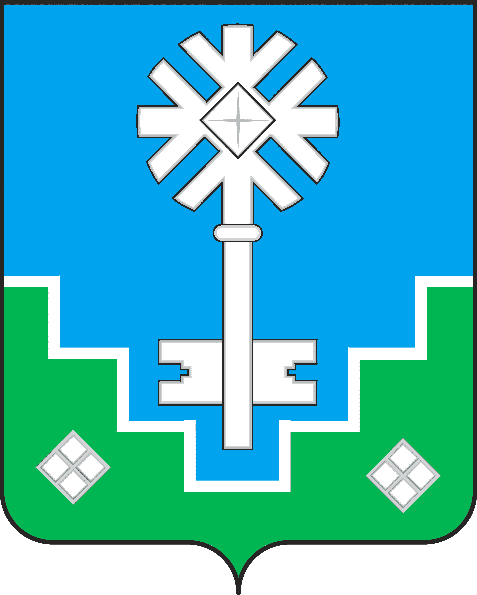 Россия ФедерациятаСаха РеспубликатынМИИРИНЭЙ ОРОЙУОНУН«Мииринэй куорат»МУНИЦИПАЛЬНАЙ ТЭРИЛЛИИДЬАhАЛТАТАПредседатель:                     подписьА.А.ПановСекретарь:                     подписьН.В.Кудрина